П О С Т А Н О В Л Е Н И Еот  14.06.2016    № 472г. МайкопО внесении изменений в Административный регламент предоставления Муниципальным казенным учреждением «Благоустройство муниципального образования «Город Майкоп» муниципальной услуги «Согласование проектов на строительство, реконструкцию, капитальный ремонт объектов на территории МО «Город Майкоп»В целях приведения в соответствие с действующим законодательством Российской Федерации, п о с т а н о в л я ю:1. Внести в Административный регламент «Согласование проектов на строительство, реконструкцию, капитальный ремонт объектов на территории МО «Город Майкоп», утвержденный постановлением Администрации муниципального образования «Город Майкоп» от 07.09.2012 № 761, следующее изменение:1.1. пункт 2.12. изложить в следующей редакции:«2.12. Требования к месту предоставления муниципальной услуги:- на кабинетах специалистов, исполняющих муниципальную услугу, должны быть информационные таблички с указанием должности, Ф.И.О.;- рабочие места специалистов, исполняющих муниципальную услугу, должны быть оснащены стульями, столами, персональными компьютерами с возможностью доступа к необходимым информационным базам данных, печатающим устройствам;- для ожидания приема заявителям отводятся места для оформления документов, оборудованные стульями, столами.Требования к условиям доступности при предоставлении муниципальной услуги для инвалидов обеспечиваются в соответствии с законодательством Российской Федерации, в том числе: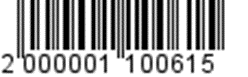 - центральный вход в здание Учреждения оборудуется информационной табличкой (вывеской), содержащей информацию о режиме его работы, на входе устанавливается кнопка вызова специалистов для инвалидов,- на территории, прилегающей к зданию, в котором предоставляется муниципальная услуга, располагается бесплатная парковка для специальных автотранспортных средств инвалидов;- вход в здание Учреждения должен быть оборудован удобной лестницей с поручнями;- оказание инвалидам помощи, необходимой для получения в доступной для них форме информации о правилах предоставления услуги, в том числе об оформлении необходимых для получения услуги документов, о совершении ими других необходимых для получения услуги действий;- предоставление инвалидам по слуху, при необходимости, услуги с использованием русского жестового языка, включая обеспечение допуска на объект сурдопереводчика, тифлосурдопереводчика;- обеспечивается беспрепятственный доступ инвалидов с собаками-проводниками.».2. Опубликовать настоящее постановление в газете «Майкопские новости» и разместить на сайте Администрации муниципального образования «Город Майкоп».3. Постановление «О внесении изменений в Административный регламент предоставления Муниципальным казенным учреждением «Благоустройство муниципального образования «Город Майкоп» муниципальной услуги «Согласование проектов на строительство, реконструкцию, капитальный ремонт объектов на территории МО «Город Майкоп» вступает в силу со дня его опубликования.Глава муниципального образования«Город Майкоп»                                                                             А.В. Наролин    Администрация муниципального образования «Город Майкоп»Республики Адыгея 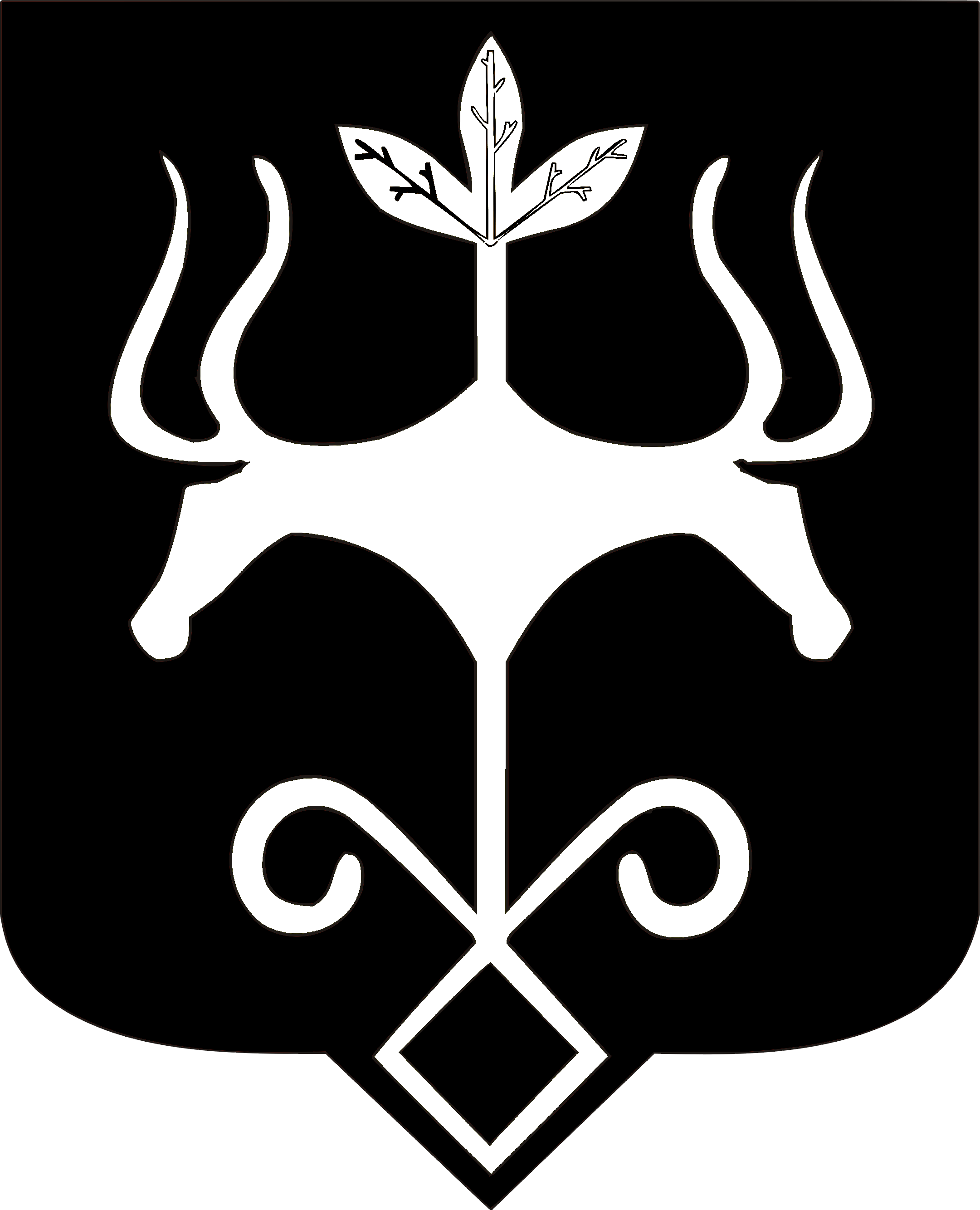 Адыгэ Республикэммуниципальнэ образованиеу 
«Къалэу Мыекъуапэ» и Администрацие